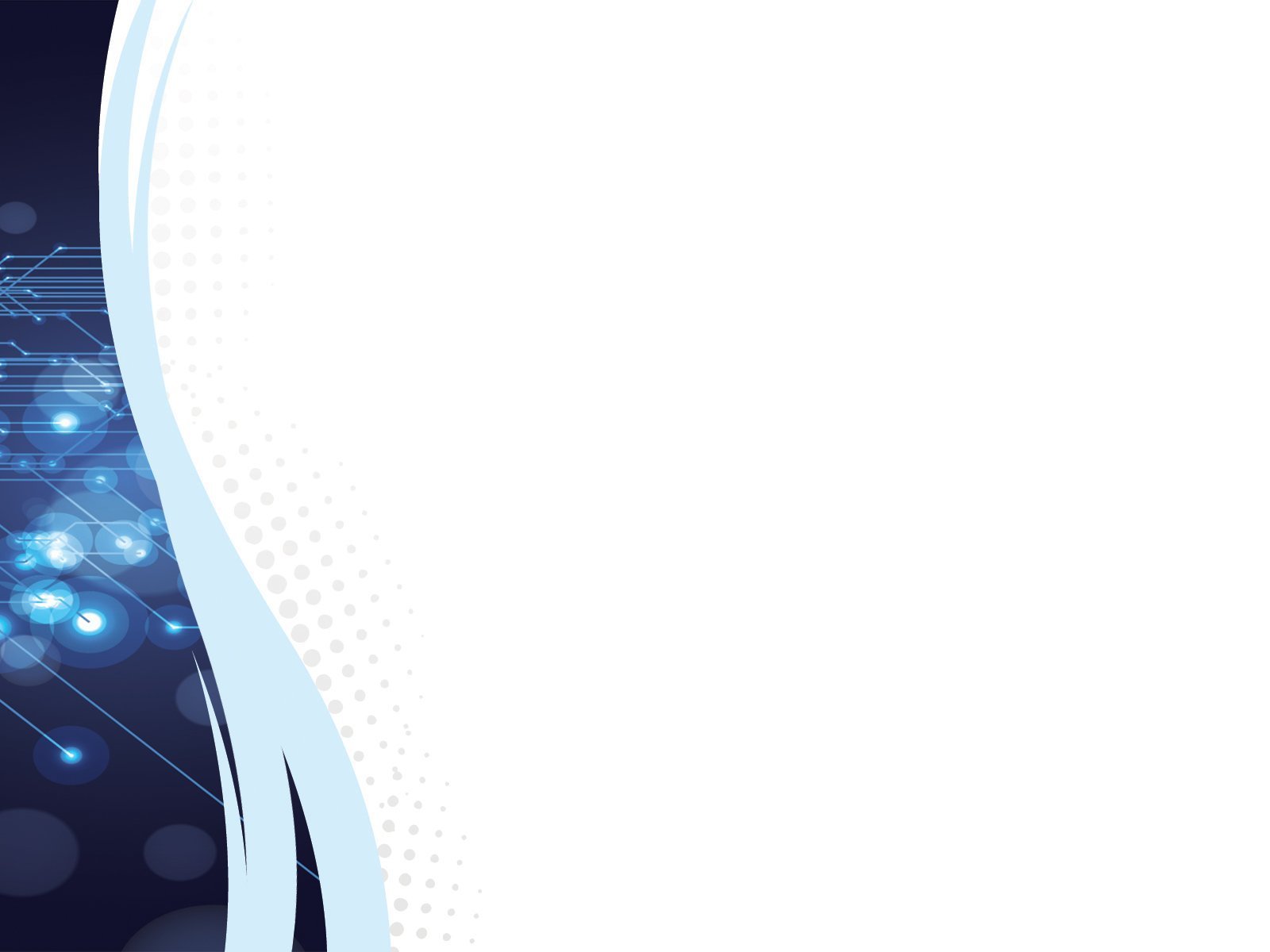 ОГЛАВЛЕНИЕНОВЫЕ ПОСТУПЛЕНИЯ КНИГ В ФОНД СибНСХБ	3Сельское хозяйство	3Общие вопросы сельского хозяйства	3Почвоведение	3Агрохимия	3Растениеводство	4Защита растений	4Ветеринария	4Механизация и электрификация сельского хозяйства	4Экономика сельского хозяйства	4Охрана окружающей среды в сельском хозяйстве	5Лесное хозяйство	5Рыбное хозяйство	5Пищевая промышленность	5Биологические науки	6Естественные и точные науки (Математика. Кибернетика. Физика. Химия. Науки о земле. География. Астрономия)	6НОВЫЕ ПОСТУПЛЕНИЯ ПЕРИОДИЧЕСКИХ ИЗДАНИЙ В ФОНД СибНСХБ	6НОВЫЕ ПОСТУПЛЕНИЯ КНИГ В ФОНД ГПНТБ СО РАН	8Сельское хозяйство	8Почвоведение	8Сельскохозяйственная мелиорация	8Растениеводство	8Защита растений	9Животноводство	9Ветеринария	10Механизация и электрификация сельского хозяйства	10Лесное хозяйство	11Пищевая промышленность	12Биологические науки	12Естественные и точные науки (Математика. Кибернетика. Физика. Химия. Науки о земле. География. Астрономия)	13Медицинские науки. Здравоохранение	13Уважаемые пользователи Библиотеки!Вы имеете возможность сделать электронный заказ на выбранные из этого выпуска издания, как в стенах библиотеки, так и из дома. Под каждой библиографической записью имеется ссылка «Перейти в каталог». Кликнув на нее, Вы открываете страницу сайта библиотеки с этой записью в электронном каталоге. Далее в верхнем правом углу следует ввести идентификатор (номер) пользователя.Для этого необходимо быть зарегистрированным читателем СибНСХБ\ГПНТБ СО РАН  и знать свой идентификатор, он  един  для каталогов  обеих библиотек. Пароль вводить не нужно. После идентификации под каждой библиографической записью документа появится ссылка «Заказать». Нажмите на нее и в появившейся форме выберите место выдачи из предложенных, а также снова идентификатор (номер), потом кнопку «Заказать». Будьте внимательны, выбирая место выдачи (не путайте читальные залы СибНСХБ, ГПНТБ и Отделения).Свой идентификатор, если он не указан в Вашем читательском билете или Вы давно не перерегистрировались, можно узнать у дежурных библиотекарей в каждом читальном зале и на абонементе, позвонив по телефонам: (383) 348-56-72, (383) 348-36-89, (383) 348-63-39.НОВЫЕ ПОСТУПЛЕНИЯ КНИГ В ФОНД СибНСХБСельское хозяйствоОбщие вопросы сельского хозяйства1. Александровский М. Г. Очерк эволюции системы сельского хозяйства в Томской губернии за довоенный период/ М. Г. Александровский. ‒ Томск, 1925. ‒ 141 с.: ил.; 26 см. (Шифр Д2024‒13)Экземпляры: всего: 1 ‒ 102КХ(1)Перейти в каталогПочвоведение2. Доклады сибирских почвоведов : к VIII Международному почвенному конгрессу/ Сибирское отделение Академии наук СССР, Биологический институт, Бурятский комплексный научно-исследовательский институт, Сибирское отделение Всесоюзного общества почвоведов; редакционная коллегия: Р. В. Ковалев, О. В. Макеев (ответственные редакторы) [и др.]. ‒ Новосибирск: РИО СО Академии наук СССР, 1964. ‒ 147 с.: ил.; 22 см. ‒ Библиогр. в конце ст. (Шифр Г2024‒36)Экземпляры: всего: 1 ‒ 102КХ(1)Перейти в каталогАгрохимия3. Сорокин И. Б. Возобновляемые биоресурсы повышения плодородия пахотных почв подтаежной зоны Западной Сибири : дис. … д-ра с.-х. наук : специальность 06.01.04/ И. Б. Сорокин; Российская академия сельскохозяйственных наук, Научно-исследовательский институт сельского хозяйства и торфа. ‒ Барнаул, 2011. ‒ 382 с.: цв. ил.; 30 см. ‒ Библиогр.: с. 345‒364. (Шифр И1881)Экземпляры: всего: 1 ‒ 102ЧЗ(1)Перейти в каталогРастениеводство4. Артамонов В. Д. Отзывчивость на орошение яровых пшениц различного географического происхождения в степи Куйбышевской области : автореферат дис. … канд. с.-х. наук : специальность 06.01.05/ В. Д. Артамонов; Всесоюзная академия сельскохозяйственных наук им. В. И. Ленина, Всесоюзный научно-исследовательский институт растениеводства им. Н. И. Вавилова. ‒ Ленинград, 1973. ‒ 26 с.: ил.; 20 см. ‒ Библиогр.: с. 25‒26 (9 назв.). (Шифр А2024‒15)Экземпляры: всего: 1 ‒ 102КХ(1)Перейти в каталог5. Байда Д. С. Агротехника проса в условиях степной и лесостепной зоны Кустанайской области : автореферат дис. … канд. с.-х. наук/ Д. С. Байда; Министерство сельского хозяйства СССР, Казахский научно-исследовательский институт земледелия. ‒ Целиноград, 1967. ‒ 20 с.: ил.; 20 см. ‒ Библиогр.: с. 20 (4 назв.). (Шифр А2024‒14)Экземпляры: всего: 1 ‒ 102КХ(1)Перейти в каталогЗащита растений6. Чугунин, Я. В. Фенологический календарь по защите плодового сада/ Я. В. Чугунин, О. Н. Юганова ; Народный комиссариат земледелия Крымской АССР, Крымский научно-исследовательский институт защиты растений. ‒ Симферополь : Государственное издательство КрымАССР, 1933 -Ч. 1: Яблоня и груша. ‒ Симферополь, 1933. ‒ 120 с.: ил. (Шифр Д2024‒15/1)Экземпляры: всего: 1 ‒ 102КХ(1)Перейти в каталогВетеринария7. Котегова К. А. Алгоритм применения риск-ориентированного подхода в технологии производства иммунобиологических лекарственных средств (на модели вакцины "Оралбивак") : автореферат дис. … канд. техн. наук : специальность 1.5.6./ К. А. Котегова; Всероссийский научно-исследовательский и технологический институт биологической промышленности. ‒ Лосино-Петровский [Моск. обл.], 2024. ‒ 27 с.: ил.; 21 см. ‒ Библиогр.: с. 25‒27 (12 назв.). (Шифр А2024‒16)Экземпляры: всего: 1 ‒ 102КХ(1)Перейти в каталог8. Шохор Н. И. Патологическая физиология : учебник для ветеринарных вузов/ Н. И. Шохор. ‒ 2-е изд., испр. и доп. ‒ Москва; Ленинград: Сельхозгиз, 1936. ‒ 491 с.: ил.; 23 см. ‒ (Учебники и учебные пособия для сельскохозяйственных вузов). ‒ Библиогр.: с. 491 (27 назв.). (Шифр Д2024‒12)Экземпляры: всего: 1 ‒ 102КХ(1)Перейти в каталогМеханизация и электрификация сельского хозяйства9. Селунский В. В. Электрифицированный мобильный кормораздатчик с асинхронными электроприводами и комбинированным аккумуляторно-кабельным питанием (на базе кормораздатчика КТУ-10) : автореферат дис. … канд. техн. наук : специальность 05.20.02/ В. В. Селунский; Челябинский институт механизации и электрификации сельского хозяйства. ‒ Челябинск, 1985. ‒ 20 с.: ил.; 20 см. ‒ Библиогр.: с. 18‒20 (14 назв.). (Шифр А2024‒17)Экземпляры: всего: 1 ‒ 102КХ(1)Перейти в каталогЭкономика сельского хозяйства10. Черняков М. К. Регулирование цифровой экономики сельского хозяйства/ М. К. Черняков, М. М. Чернякова. ‒ Новосибирск: НГТУ, 2019. ‒ 231 с.: ил.; 22 см. ‒ (Монографии НГТУ). ‒ Библиография: с. 208‒219 (132 назв.). (Шифр Д2024‒14)Экземпляры: всего: 1 ‒ 102КХ(1)Перейти в каталогОхрана окружающей среды в сельском хозяйстве11. Биоценозы Алтайского края и влияние на них антропогенных воздействий : тезисы докладов к конференции/ Алтайский государственный университет; редакционная коллегия: Э. А. Ирисов (председатель) [и др.]. ‒ Барнаул: АлтГУ, 1990. ‒ 149 с.: ил.; 20 см. (Шифр Г2024‒34)Экземпляры: всего: 1 ‒ 102КХ(1)Перейти в каталогЛесное хозяйство12. Волков П. А. Дадим больше леса стране/ П. А. Волков. ‒ Новосибирск: Новосибирское областное издательство, 1939. ‒ 36 с.: ил.; 22 см. (Шифр Г2024‒35)Экземпляры: всего: 1 ‒ 102КХ(1)Перейти в каталог13. Всесоюзный научно-исследовательский институт агролесомелиорации. Труды / Всесоюзная академия сельскохозяйственных наук им. В. И. Ленина, Всесоюзный научно-исследовательский институт агролесомелиорации. ‒ Сталинград : ВНИАЛМИ, 1947 -Вып. 38: Агролесомелиоративные исследования в СССР за 1960 год/ ответственный редактор А. В. Альбенский. ‒ 1961. ‒ 277 с. (Шифр С113/38)Экземпляры: всего: 1 ‒ 102КХ(1)Перейти в каталогРыбное хозяйство14. Тихоокеанская научно-промысловая станция (Владивосток). Известия Тихоокеанской научно-промысловой станции/ Народный комиссариат земледелия РСФСР, Тихоокеанская научно-промысловая станция ; под редакцией А. Н. Державина. ‒ Владивосток : Тип. Акц. о-ва "Книжное дело", 1928 -Т. 3. Ляйман Э. М. ~, вып. 6 : Паразитические черви рыб залива Петра Великого/ Э. М. Ляйман. ‒ 1930. ‒ 120 с.: ил. ‒ Рез. на англ. яз. ‒ Библиогр.: с. 103‒104. (Шифр С929/3/6)Экземпляры: всего: 1 ‒ 102КХ(1)Перейти в каталог15. Тихоокеанская научно-промысловая станция (Владивосток). Известия Тихоокеанской научно-промысловой станции/ Народный комиссариат земледелия РСФСР, Тихоокеанская научно-промысловая станция ; под редакцией: А. Н. Державина. ‒ Владивосток : Тип. Акц. о-ва "Книжное дело", 1928 -Т. 3. Пентегов Б. П. ~, вып. 5 : Использование дальневосточных иодосодержащих водорослей/ Б. П. Пентегов. ‒ 1929. ‒ 44 с.: ил. ‒ Рез. на англ. яз. ‒ Библиогр.: с. 42‒43. (Шифр С929/3/5)Экземпляры: всего: 1 ‒ 102КХ(1)Перейти в каталогПищевая промышленность16. Всесоюзный научно-исследовательский институт консервной и овощесушильной промышленности (Москва). Труды ВНИИКОП / Министерство пищевой промышленности СССР, Всесоюзный научно-исследовательский институт консервной и овощесушильной промышленности. ‒ Москва : Пищевая промышленность, 1955 -Вып. 17: Новые исследования в производстве пищевых концентратов/ под редакцией П. И. Чеснокова. ‒ 1973. ‒ 171 с.: ил. (Шифр С770/17)Экземпляры: всего: 1 ‒ 102КХ(1)Перейти в каталог17. Всесоюзный научно-исследовательский институт консервной и овощесушильной промышленности (Москва). Труды ВНИИКОП / Министерство пищевой промышленности СССР, Всесоюзный научно-исследовательский институт консервной и овощесушильной промышленности. ‒ Москва : Пищевая промышленность, 1955 -Вып. 19: Новые виды пищевых продуктов и рационы питания/ под редакцией П. И. Чеснокова. ‒ 1973. ‒ 128 с.: ил. (Шифр С770/19)Экземпляры: всего: 1 ‒ 102КХ(1)Перейти в каталогБиологические науки18. Баховские чтения (7 ; 1951 ; Москва). Доклады / Академия наук СССР, Институт биохимии им. А. Н. Баха; ответственный редактор А. И. Опарин. ‒ Москва : Изд-во АН СССР, 1951 -№ 7: Курсанов А. Л. ~Синтез и превращения дубильных веществ в чайном растении : доложено на Седьмом ежегодном Баховском чтении 17 марта 1951 г./ А. Л. Курсанов. ‒ 1952. ‒ 52 с.: ил. ‒ Библиогр.: с. 48‒51 (78 назв.). (Шифр Р42/7)Экземпляры: всего: 1 ‒ 102КХ(1)Перейти в каталогЕстественные и точные науки
(Математика. Кибернетика. Физика. Химия. Науки о земле. География. Астрономия)19. Ксанфомалити Л. В. Планеты, открытые заново/ Л. В. Ксанфомалити ; ответственный редактор Г. С. Голицын; Академия наук СССР. ‒ Москва: Наука, 1978. ‒ 152 с.: ил.; 20 см. ‒ (Планета Земля и Вселенная). (Шифр Г2024‒38)Экземпляры: всего: 1 ‒ 102КХ(1)Перейти в каталог20. Щукин, И. С. Общая геоморфология : учебное пособие для университетов/ И. С. Щукин. ‒ Москва : Изд-во Московского университета, 1950 -Т. 1. ‒ 1950. ‒ 615 с.: ил. ‒ Библиогр. в конце глав. (Шифр Г2024‒37/1)Экземпляры: всего: 1 ‒ 102КХ(1)Перейти в каталогНОВЫЕ ПОСТУПЛЕНИЯ ПЕРИОДИЧЕСКИХ ИЗДАНИЙ В ФОНД СибНСХБ21. Морская коллекция / учредитель и издатель: Редакция журнала "Моделист-конструктор", ЗАО. ‒ Выходит ежемесячно ‒ 2015г. N 1Экземпляры: всего: 1 ‒ 102АБ(1)Перейти в каталог22. Морская коллекция / учредитель и издатель: Редакция журнала "Моделист-конструктор", ЗАО. ‒ Выходит ежемесячно ‒ 2015г. N 10Экземпляры: всего: 1 ‒ 102АБ(1)Перейти в каталог23. Морская коллекция / учредитель и издатель: Редакция журнала "Моделист-конструктор", ЗАО. ‒ Выходит ежемесячно ‒ 2015г. N 11Экземпляры: всего: 1 ‒ 102АБ(1)Перейти в каталог24. Морская коллекция / учредитель и издатель: Редакция журнала "Моделист-конструктор", ЗАО. ‒ Выходит ежемесячно ‒ 2015г. N 12Экземпляры: всего: 1 ‒ 102АБ(1)Перейти в каталог25. Морская коллекция / учредитель и издатель: Редакция журнала "Моделист-конструктор", ЗАО. ‒ Выходит ежемесячно ‒ 2015г. N 2Экземпляры: всего: 1 ‒ 102АБ(1)Перейти в каталог26. Морская коллекция / учредитель и издатель: Редакция журнала "Моделист-конструктор", ЗАО. ‒ Выходит ежемесячно ‒ 2015г. N 3Экземпляры: всего: 1 ‒ 102АБ(1)Перейти в каталог27. Морская коллекция / учредитель и издатель: Редакция журнала "Моделист-конструктор", ЗАО. ‒ Выходит ежемесячно ‒ 2015г. N 4Экземпляры: всего: 1 ‒ 102АБ(1)Перейти в каталог28. Морская коллекция / учредитель и издатель: Редакция журнала "Моделист-конструктор", ЗАО. ‒ Выходит ежемесячно ‒ 2015г. N 5Экземпляры: всего: 1 ‒ 102АБ(1)Перейти в каталог29. Морская коллекция / учредитель и издатель: Редакция журнала "Моделист-конструктор", ЗАО. ‒ Выходит ежемесячно ‒ 2015г. N 6Экземпляры: всего: 1 ‒ 102АБ(1)Перейти в каталог30. Морская коллекция / учредитель и издатель: Редакция журнала "Моделист-конструктор", ЗАО. ‒ Выходит ежемесячно ‒ 2015г. N 7Экземпляры: всего: 1 ‒ 102АБ(1)Перейти в каталог31. Морская коллекция / учредитель и издатель: Редакция журнала "Моделист-конструктор", ЗАО. ‒ Выходит ежемесячно ‒ 2015г. N 8Экземпляры: всего: 1 ‒ 102АБ(1)Перейти в каталог32. Морская коллекция / учредитель и издатель: Редакция журнала "Моделист-конструктор", ЗАО. ‒ Выходит ежемесячно ‒ 2015г. N 9Экземпляры: всего: 1 ‒ 102АБ(1)Перейти в каталог33. Морская коллекция / учредитель и издатель: Редакция журнала "Моделист-конструктор", ЗАО. ‒ Выходит ежемесячно ‒ 2016г. N 1Экземпляры: всего: 1 ‒ 102АБ(1)Перейти в каталог34. Морская коллекция / учредитель и издатель: Редакция журнала "Моделист-конструктор", ЗАО. ‒ Выходит ежемесячно ‒ 2016г. N 10Экземпляры: всего: 1 ‒ 102АБ(1)Перейти в каталог35. Морская коллекция / учредитель и издатель: Редакция журнала "Моделист-конструктор", ЗАО. ‒ Выходит ежемесячно ‒ 2016г. N 11Экземпляры: всего: 1 ‒ 102АБ(1)Перейти в каталог36. Морская коллекция / учредитель и издатель: Редакция журнала "Моделист-конструктор", ЗАО. ‒ Выходит ежемесячно ‒ 2016г. N 12Экземпляры: всего: 1 ‒ 102АБ(1)Перейти в каталог37. Морская коллекция / учредитель и издатель: Редакция журнала "Моделист-конструктор", ЗАО. ‒ Выходит ежемесячно ‒ 2016г. N 2Экземпляры: всего: 1 ‒ 102АБ(1)Перейти в каталог38. Морская коллекция / учредитель и издатель: Редакция журнала "Моделист-конструктор", ЗАО. ‒ Выходит ежемесячно ‒ 2016г. N 3Экземпляры: всего: 1 ‒ 102АБ(1)Перейти в каталог39. Морская коллекция / учредитель и издатель: Редакция журнала "Моделист-конструктор", ЗАО. ‒ Выходит ежемесячно ‒ 2016г. N 4Экземпляры: всего: 1 ‒ 102АБ(1)Перейти в каталог40. Морская коллекция / учредитель и издатель: Редакция журнала "Моделист-конструктор", ЗАО. ‒ Выходит ежемесячно ‒ 2016г. N 5Экземпляры: всего: 1 ‒ 102АБ(1)Перейти в каталог41. Морская коллекция / учредитель и издатель: Редакция журнала "Моделист-конструктор", ЗАО. ‒ Выходит ежемесячно ‒ 2016г. N 6Экземпляры: всего: 1 ‒ 102АБ(1)Перейти в каталог42. Морская коллекция / учредитель и издатель: Редакция журнала "Моделист-конструктор", ЗАО. ‒ Выходит ежемесячно ‒ 2016г. N 7Экземпляры: всего: 1 ‒ 102АБ(1)Перейти в каталог43. Морская коллекция / учредитель и издатель: Редакция журнала "Моделист-конструктор", ЗАО. ‒ Выходит ежемесячно ‒ 2016г. N 8Экземпляры: всего: 1 ‒ 102АБ(1)Перейти в каталог44. Морская коллекция / учредитель и издатель: Редакция журнала "Моделист-конструктор", ЗАО. ‒ Выходит ежемесячно ‒ 2016г. N 9Экземпляры: всего: 1 ‒ 102АБ(1)Перейти в каталогНОВЫЕ ПОСТУПЛЕНИЯ КНИГ В ФОНД ГПНТБ СО РАНСельское хозяйствоПочвоведение45. Горепекин И.В. Аллелотоксичность почв и ее влияние на прорастание семян зерновых культур : автореферат диссертации на соискание ученой степени кандидата биологических наук : специальность 1.5.15. "Экология"/ Горепекин Иван Владимирович; Московский государственный университет имени М. В. Ломоносова. ‒ Москва, 2023. ‒ 26 с.: ил. ‒ Библиогр.: с. 25‒26. (Шифр /Г687 кх4 / А2023‒5367Экземпляры: всего: 1 ‒ кх4(1)Перейти в каталогСельскохозяйственная мелиорация46. Пономаренко Т.С. Повышение эффективности использования водных ресурсов на рисовых оросительных системах Ростовской области на основе геоинформационных технологий : автореферат диссертации на соискание ученой степени кандидата технических наук : специальность 4.1.5. "Мелиорация, водное хозяйство и агрофизика"/ Пономаренко Таисия Сергеевна; [Российский научно-исследовательский институт проблем мелиорации]. ‒ Новочеркасск, 2023. ‒ 20 с.: цв. ил. ‒ Библиогр.: с. 19‒20. (Шифр /П563 кх4 / А2023‒5352Экземпляры: всего: 1 ‒ кх4(1)Перейти в каталогРастениеводство47. Алешин М. А. Регулирование азотного питания зерновых бобовых и злаковых культур в агроценозах Предуралья : автореферат диссертации на соискание ученой степени доктора биологических наук : специальность 4.1.3. "Агрохимия, агропочвоведение, защита и карантин растений"/ Алешин Матвей Алексеевич; [Всероссийский научно-исследовательский институт агрохимии им. Д. Н. Прянишникова]. ‒ Москва, 2023. ‒ 48 с., включ. обл.: цв. ил., табл. ‒ Библиогр.: с. 44‒48 (57 назв.). (Шифр /А496 кх4 / А2023‒5504Экземпляры: всего: 1 ‒ кх4(1)Перейти в каталог48. Афонников Д. А. Компьютерные методы высокопроизводительного фенотипирования растений : автореферат диссертации на соискание ученой степени доктора биологических наук : специальность 1.5.8. "Математическая биология, биоинформатика"/ Афонников Дмитрий Аркадьевич; [Институт цитологии и генетики Сибирского отделения Российской академии наук]. ‒ Новосибирск, 2023. ‒ 28, [2] с.: ил., цв. ил., табл. ‒ Библиогр.: с. 28‒30 (24 назв.). (Шифр /А946 кх4 / А2023‒5317Экземпляры: всего: 1 ‒ кх4(1)Перейти в каталог49. Галиева Г. Р. Норма высева и глубина посева семян в технологии возделывания сортов среднерусской однодомной конопли в Среднем Предуралье : автореферат диссертации на соискание ученой степени кандидата сельскохозяйственных наук : специальность 4.1.1. "Общее земледелие и растениеводство"/ Галиева Гульзира Рамазановна; [Удмуртский государственный аграрный университет]. ‒ Ижевск, 2023. ‒ 20 с., включ. обл.: табл. ‒ Библиогр.: с. 19‒20 (12 назв.). (Шифр /Г157 кх4 / А2023‒6083Экземпляры: всего: 1 ‒ кх4(1)Перейти в каталог50. Зайцева И.Ю. Селекционная ценность коллекционных образцов Hordeum vulgare L. для условий Нечерноземной зоны Российской Федерации : автореферат диссертации на соискание ученой степени кандидата биологических наук : специальность 4.1.2. "Селекция, семеноводство и биотехнология растений"/ Зайцева Ирина Юрьевна; [Федеральный аграрный научный центр Северо-Востока имени Н. В. Рудницкого]. ‒ Москва, 2023. ‒ 22 с.: ил. ‒ Библиогр.: с. 21‒22. (Шифр /З.179 кх4 / А2023‒5231Экземпляры: всего: 1 ‒ кх4(1)Перейти в каталог51. Исакова С. В. Отбор исходного материала и создание на его основе линий кукурузы с низкой уборочной влажностью : автореферат диссертации на соискание ученой степени кандидата сельскохозяйственных наук : специальность 4.1.2. "Селекция, семеноводство и биотехнология растений"/ Исакова Светлана Викторовна; [Кубанский государственный аграрный университет им. И. Т. Трубилина]. ‒ Краснодар, 2023. ‒ 23 с.: ил., табл. ‒ Библиогр.: с. 22‒23 (10 назв.). (Шифр /И853 кх4 / А2023‒6098Экземпляры: всего: 1 ‒ кх4(1)Перейти в каталог52. Нечаева А.В. Формирование урожайности и качества зерна яровой мягкой пшеницы в зависимости от предпосевной обработки биологическими препаратами в лесостепи Приобья Алтайского края : автореферат диссертации на соискание ученой степени кандидата сельскохозяйственных наук : специальность 4.1.1 "Общее земледелие и растениеводство" (сельскохозяйственнные науки)/ Нечаева Алена Владимировна; Дальневосточный государственный аграрный университет. ‒ Благовещенск, 2023. ‒ 23 с.: ил. ‒ Библиогр.: с. 21‒23. (Шифр /Н591 кх4 / А2023‒5201Экземпляры: всего: 1 ‒ кх4(1)Перейти в каталог53. Федорова Т.Н. Приемы оптимизации продукционного процесса сои в условиях регионального изменения климата Среднего Приамурья : автореферат диссертации на соискание ученой степени кандидата сельскохозяйственных наук : специальность 4.1.1 "Общее земледелие и растениеводство" (сельскохозяйственные науки)/ Федорова Тамара Николаевна; Дальневосточный государственный аграрный университет. ‒ Благовещенск, 2023. ‒ 21 с.: ил. ‒ Библиогр.: с. 20‒21. (Шифр /Ф334 кх4 / А2023‒5221Экземпляры: всего: 1 ‒ кх4(1)Перейти в каталог54. Юдина В. Н. Создание и морфо-биологическое изучение исходного материала для селекции сорго сахарного в условиях Республики Крым : автореферат диссертации на соискание ученой степени кандидата сельскохозяйственных наук : специальность 4.1.2. "Селекция, семеноводство и биотехнология растений"/ Юдина Виктория Николаевна; [Крымский федеральный университет им. В. И. Вернадского]. ‒ Симферополь, 2023. ‒ 25 с.: ил. ‒ Библиогр.: с. 24‒25. (Шифр /Ю163 кх4 / А2023‒4901Экземпляры: всего: 1 ‒ кх4(1)Перейти в каталогЗащита растений55. Белов Г. Л. Защита картофеля от грибных болезней с учетом устойчивости сорта в Центральном регионе России : автореферат диссертации на соискание ученой степени доктора сельскохозяйственных наук : специальность 4.1.3. "Агрохимия, агропочвоведение, защита и карантин растений"/ Белов Григорий Леонидович; [Российский государственный аграрный университет ‒ МСХА имени К. А. Тимирязева]. ‒ Москва, 2023. ‒ 44 с.: цв. ил., табл. ‒ Библиогр.: с. 38‒44 (83 назв.). (Шифр /Б435 кх4 / А2023‒5522Экземпляры: всего: 1 ‒ кх4(1)Перейти в каталогЖивотноводство56. Василенко И. О. Эффективность использования жидкой кормовой добавки "Reasil ® Humic Vet" в яичном птицеводстве : автореферат диссертации на соискание ученой степени кандидата сельскохозяйственных наук : специальность 4.2.4. "Частная зоотехния, кормление, технологии приготовления кормов и производства продукции животноводства"/ Василенко Ирина Олеговна; [Национальный исследовательский Мордовский государственный университет им. Н.П. Огарева]. ‒ Саранск, 2023. ‒ 22, [1] с.: схем., табл. ‒ Библиогр.: с. 22‒23 (11 назв.). (Шифр /В190 кх4 / А2023‒5560Экземпляры: всего: 1 ‒ кх4(1)Перейти в каталог57. Лутфуллина Г. Ф. Новые штаммы Bacillus как основа биопрепаратов для птицеводства : автореферат диссертации на соискание ученой степени кандидата биологических наук : специальность 1.5.11. "Микробиология"/ Лутфуллина Гузель Фанисовна; [Казанский (Приволжский) федеральный университет]. ‒ Казань, 2023. ‒ 26 с.: ил., табл. ‒ Библиогр.: с. 24‒26. (Шифр /Л865 кх4 / А2023‒4947Экземпляры: всего: 1 ‒ кх4(1)Перейти в каталогВетеринария58. Искалиев Е.А. Стимуляция репаративного остеогенеза с применением коллапана-Л и тимогена у крыс : автореферат диссертации на соискание ученой степени кандидата ветеринарных наук : специальность 4.2.1 "Патология животных, морфология, физиология, фармакология и токсикология"/ Искалиев Евгений Айдарханович; Санкт-Петербургский государственный университет ветеринарной медицины. ‒ Санкт-Петербург, 2023. ‒ 20 с.: ил. ‒ Библиогр.: с. 18‒20. (Шифр /И860 кх4 / А2023‒5216Экземпляры: всего: 1 ‒ кх4(1)Перейти в каталог59. Пидченко Р.Д. Неонатальная морфология и васкуляризация органов мочеотделения свиньи домашней : автореферат диссертации на соискание ученой степени кандидата ветеринарных наук : специальность 4.2.1 "Патология животных, морфология, физиология, фармакология и токсикология"/ Пидченко Роман Дмитриевич; [Санкт-Петербургский государственный университет ветеринарной медицины]. ‒ Санкт-Петербург, 2023. ‒ 23 с. ‒ Библиогр.: с. 21‒23. (Шифр /П320 кх4 / А2023‒5211Экземпляры: всего: 1 ‒ кх4(1)Перейти в каталогМеханизация и электрификация сельского хозяйства60. Воронин Н. В. Совершенствование технологии и технических средств магнито-термического армирования полимерных деталей вакуумных насосов и уплотнительных элементов гидросистем сельскохозяйственных машин : автореферат диссертации на соискание ученой степени кандидата технических наук : специальность 4.3.1. "Технологии, машины и оборудование для агропромышленного комплекса"/ Воронин Николай Владимирович; [Мичуринский государственный аграрный университет]. ‒ Мичуринск-Наукоград, 2023. ‒ 18 с.: ил. ‒ Библиогр.: с. 16‒18 (22 назв.). (Шифр /В752 кх4 / А2023‒4927Экземпляры: всего: 1 ‒ кх4(1)Перейти в каталог61. Логачев К.М. Разработка технологии восстановления распылителей форсунок автотракторных дизелей термическим разложением соединений гексакарбонила хрома : автореферат диссертации на соискание ученой степени кандидата технических наук : специальность 4.3.1 "Технологии, машины и оборудование для агропромышленного комплекса"/ Логачев Константин Михайлович; [Российский государственный аграрный университет-МСХА им. К. А. Тимирязева]. ‒ Москва, 2023. ‒ 24 с.: ил. ‒ Библиогр.: с. 23‒24. (Шифр /Л690 кх4 / А2023‒5222Экземпляры: всего: 1 ‒ кх4(1)Перейти в каталог62. Мухамедов В.Р. Повышение эффективности чизельного плуга применением виброчастотного преобразователя направленного действия : автореферат диссертации на соискание ученой степени кандидата технических наук : специальность 4.3.1. "Технологии, машины и оборудование для агропромышленного комплекса"/ Мухамедов Виталий Равилевич; [Оренбургский государственный аграрный университет]. ‒ Оренбург, 2023. ‒ 18 с.: ил. ‒ Библиогр.: с. 18. (Шифр /М920 кх4 / А2023‒5354Экземпляры: всего: 1 ‒ кх4(1)Перейти в каталог63. Нго Ван Туен. Повышение износостойкости защитных втулок консольных насосов электромеханической поверхностной закалкой : автореферат диссертации на соискание ученой степени кандидата технических наук : специальность 4.3.1 "Технологии, машины и оборудование для агропромышленного комплекса"/ Нго Ван Туен; [Федеральный научный агроинженерный центр ВИМ]. ‒ Москва, 2023. ‒ 22 с.: ил. ‒ Библиогр.: с. 21‒22. (Шифр /Н379 кх4 / А2023‒5533Экземпляры: всего: 1 ‒ кх4(1)Перейти в каталогЛесное хозяйство64. Банщикова Е. А. Интродукция краснокнижных древесных растений в условиях Восточного Забайкалья : автореферат диссертации на соискание ученой степени кандидата сельскохозяйственных наук : специальность 4.1.6. "Лесоведение, лесоводство, лесные культуры, агролесомелиорация, озеленение, лесная пирология и таксация"/ Банщикова Екатерина Анатольевна; [Сибирский государственный университет науки и технологий имени М. Ф. Решетнева]. ‒ Чита, 2023. ‒ 22 с.: цв. ил. ‒ Библиогр.: с. 20‒22. (Шифр /Б235 кх4 / А2023‒5690Экземпляры: всего: 1 ‒ кх4(1)Перейти в каталог65. Гурская М.А. Экологические закономерности формирования аномальных клеточных структур годичных колец хвойных деревьев (Pinactae lindley ‒ сосновые) на северном и верхнем пределах распространения в Евразии : автореферат диссертации на соискание ученой степени доктора биологических наук : специальность 1.5.15. "Экология" ; специальность 1.5.9. "Ботаника"/ Гурская Марина Анатольевна; [Институт экологии растений и животных УрО РАН]. ‒ Екатеринбург, 2023. ‒ 42 с.: ил. ‒ Библиогр.: с. 40‒42. (Шифр /Г956 кх4 / А2023‒5075Экземпляры: всего: 1 ‒ кх4(1)Перейти в каталог66. Кухар И.В. Особенности роста березы повислой (Betula pendula Roth.) и липы мелколистной (Tilia cordata Mill.) в условиях урбанизированной среды (на примере скверов г. Красноярска) : автореферат диссертации на соискание ученой степени кандидата сельскохозяйственных наук : специальность 4.1.6. "Лесоведение, лесоводство, лесные культуры, агролесомелиорация, озеленение, лесная пирология и таксация"/ Кухар Игорь Васильевич; [Сибирский государственный университет науки и технологий им. М. Ф. Решетнева]. ‒ Красноярск, 2023. ‒ 21 с.: ил. ‒ Библиогр.: с. 20‒21. (Шифр /К957 кх4 / А2023‒5065Экземпляры: всего: 1 ‒ кх4(1)Перейти в каталог67. Лебедев А. В. Эмпирические модели роста и производительности древостоев по данным долговременных наблюдений в условиях антропогенных воздействий и климатических изменений : автореферат диссертации на соискание ученой степени доктора сельскохозяйственных наук : специальность 4.1.6. "Лесоведение, лесоводство, лесные культуры, агролесомелиорация, озеленение, лесная пирология и таксация"/ Лебедев Александр Вячеславович; [Санкт-Петербургский государственный лесотехнический университет имени С. М. Кирова]. ‒ Москва, 2023. ‒ 40 с.: ил. ‒ Библиогр.: с. 35‒40. (Шифр /Л330 кх4 / А2023‒5691Экземпляры: всего: 1 ‒ кх4(1)Перейти в каталог68. Перминов В.В. Исследование воздействия поражающих факторов природных пожаров на экологическое состояние и восстановление лесов Томской области : автореферат диссертации на соискание ученой степени кандидата технических наук : специальность 1.5.15 "Экология"/ Перминов Владислав Валерьевич; [Национальный исследовательский Томский государственный университет]. ‒ Томск, 2023. ‒ 23 с.: цв. ил. ‒ Библиогр.: с. 22‒23. (Шифр /П275 кх4 / А2023‒5215Экземпляры: всего: 1 ‒ кх4(1)Перейти в каталог69. Петков А. Ф. Обоснование параметров и режимов работы трехступенчатого ротора-метателя лесопожарной грунтометательной машины : автореферат диссертации на соискание ученой степени кандидата технических наук : специальность 4.3.4. "Технологии, машины и оборудование для лесного хозяйства и переработки древесины"/ Петков Александр Федорович; [Воронежский государственный лесотехнический университет имени Г. Ф. Морозова]. ‒ Воронеж, 2023. ‒ 15, [1] с., включ. обл.: ил. ‒ Библиогр.: с. 15‒16 (25 назв.). (Шифр /П295 кх4 / А2023‒5564Экземпляры: всего: 1 ‒ кх4(1)Перейти в каталог70. Поздняков А. К. Обоснование параметров шнековых рабочих органов лесопожарного грунтомета-полоскопрокладывателя с гидроприводом : автореферат диссертации на соискание ученой степени кандидата технических наук : специальность 4.3.4. "Технологии, машины и оборудование для лесного хозяйства и переработки древесины"/ Поздняков Антон Константинович; [Воронежский государственный лесотехнический университет имени Г. Ф. Морозова]. ‒ Воронеж, 2023. ‒ 15, [1] с., включ. обл.: ил. ‒ Библиогр.: с. 14‒16 (16 назв.). (Шифр /П472 кх4 / А2023‒5565Экземпляры: всего: 1 ‒ кх4(1)Перейти в каталог71. Уфимцев В.И. Эндоэкогенез насаждений Pinus sylvestris L. на отвалах Кузбасса : автореферат диссертации на соискание ученой степени доктора биологических наук : специальность 1.5.15 "Экология"/ Уфимцев Владимир Иванович; Национальный исследовательский Томский государственный университет. ‒ Томск, 2023. ‒ 47 с.: цв. ил. ‒ Библиогр.: с. 39‒47. (Шифр /У883 кх4 / А2023‒5217Экземпляры: всего: 1 ‒ кх4(1)Перейти в каталогПищевая промышленность72. Китаевская С. В. Биотехнология криорезистентных молочнокислых бактерий и их применение в хлебопекарной промышленности : автореферат диссертации на соискание ученой степени доктора технических наук : специальность 1.5.6. "Биотехнология"/ Китаевская Светлана Владимировна; [Казанский национальный исследовательский технологический университет]. ‒ Казань, 2023. ‒ 40 с.: ил. ‒ Библиогр.: с. 36‒40. (Шифр /К450 кх4 / А2023‒5688Экземпляры: всего: 1 ‒ кх4(1)Перейти в каталог73. Куликов Д. С. Комплексная биотехнологическая переработка гороховой муки с получением белковых концентратов : автореферат диссертации на соискание ученой степени кандидата технических наук : специальность 4.3.5. "Биотехнология продуктов питания и биологически активных веществ"/ Куликов Денис Сергеевич; [Федеральный научный центр пищевых систем имени В. М. Горбатова РАН]. ‒ Москва, 2023. ‒ 24 с.: ил., цв. ил., схем., табл. ‒ Рез. англ. ‒ Библиогр.: с. 20‒24 (31 назв.). (Шифр /К903 кх4 / А2023‒6081Экземпляры: всего: 1 ‒ кх4(1)Перейти в каталогБиологические науки74. Бирюков М.Ю. Происхождение и эволюция структурных вариантов Tat LTR-ретротранспозонов зеленых растений : автореферат диссертации на соискание ученой степени кандидата биологических наук : специальность 1.5.7. "Генетика"/ Бирюков Михаил Юрьевич; [Федеральный исследовательский центр Институт цитологии и генетики Сибирского отделения Российской академии наук]. ‒ Новороссийск, 2023. ‒ 17 с.: ил. ‒ Библиогр.: с. 17. (Шифр /Б649 кх4 / А2023‒5351Экземпляры: всего: 1 ‒ кх4(1)Перейти в каталог75. Бондаренко З.Д. Адвентизация флор особо охраняемых природных территорий (на примере природного заповедника "Ялтинский горно-лесной") : автореферат диссертации на соискание ученой степени кандидата биологических наук : специальность 1.5.9 "Ботаника" (биологические науки)/ Бондаренко Зоя Дмитриевна; [Никитский ботанический сад-Национальный научный центр РАН]. ‒ Ялта, 2023. ‒ 24 с.: цв. ил. ‒ Библиогр.: с. 22‒24. (Шифр /Б811 кх4 / А2023‒5537Экземпляры: всего: 1 ‒ кх4(1)Перейти в каталог76. Воробьева О.А. Строение и возможный механизм функционирования книдосаков голожаберных моллюсков (Nudibranchia) : автореферат диссертации на соискание ученой степени кандидата биологических наук : специальность 1.5.12 "Зоология"/ Воробьева Ольга Александровна; Московский государственный университет имени М. В. Ломоносова. ‒ Москва, 2023. ‒ 23 с.: цв. ил. ‒ Библиогр.: с. 23. (Шифр /В751 кх4 / А2023‒4962Экземпляры: всего: 1 ‒ кх4(1)Перейти в каталог77. Кондратьева А. О. Популяционный полиморфизм и экологические особенности видов Globularia L. Европейской России : автореферат диссертации на соискание ученой степени кандидата биологических наук : специальность 1.5.15. "Экология"/ Кондратьева Анна Олеговна; [Пензенский государственный университет]. ‒ Пенза, 2023. ‒ 23, [1] с., включ. обл.: цв. ил. ‒ Библиогр.: с. 22‒24 (14 назв.). (Шифр /К642 кх4 / А2023‒6096Экземпляры: всего: 1 ‒ кх4(1)Перейти в каталог78. Ложкина Р.А. Пространственно-временное распределение и биологические эффекты металлов и металлоидов в Рыбинском водохранилище : автореферат диссертации на соискание ученой степени кандидата биологических наук : специальность 1.5.16. "Гидробиология"/ Ложкина Роза Андреевна; [Институт биологии внутренних вод им. И. Д. Папанина Российской академии наук]. ‒ поселок Борок (Ярославская область), 2023. ‒ 25 с.: ил. ‒ Библиогр.: с. 24‒25. (Шифр /Л713 кх4 / А2023‒5257Экземпляры: всего: 1 ‒ кх4(1)Перейти в каталог79. Обабко Р. П. Состав и структура эпифитных сообществ с доминированием мхов в условиях среднетаежных ельников черничных : автореферат диссертации на соискание ученой степени кандидата биологических наук : специальность 1.5.15. "Экология"/ Обабко Роман Павлович; Ботанический институт им. В. Л. Комарова РАН. ‒ Санкт-Петербург, 2023. ‒ 20 с.: ил., табл. ‒ Библиогр.: с. 19‒20. (Шифр /О.130 кх4 / А2023‒5001Экземпляры: всего: 1 ‒ кх4(1)Перейти в каталог80. Попова Ю.В. Роль белков Eb1, Mars, Non3, Mei-38 и Mast в кинетохорзависимом формировании микротрубочек веретена деления в культуре клеток S2 Drosophila melanogaster : автореферат диссертации на соискание ученой степени кандидата биологических наук : специальность 1.5.22. "Клеточная биология"/ Попова Юлия Владимировна; [Институт молекулярной и клеточной биологии СО РАН]. ‒ Новосибирск, 2023. ‒ 16 с.: цв. ил. ‒ Библиогр.: с. 16. (Шифр /П581 кх4 / А2023‒5357Экземпляры: всего: 1 ‒ кх4(1)Перейти в каталог81. Шишкова Е. А. Ультрастуктура нейрон-глиального взаимодействия в синапсах ЦНС в норме и в экспериментальной модели эпилепсии : автореферат диссертации на соискание ученой степени кандидата биологических наук : специальность 1.5.22. "Клеточная биология"/ Шишкова Елена Анатольевна; [Федеральный исследовательский центр "Пущинский научный центр биологических исследований Российской академии наук"]. ‒ Пущино, 2023. ‒ 26 с.: ил., цв. ил. +2 (отд. л. списка источников литературы). ‒ Библиогр.: с. 25‒26 (13 назв.). (Шифр /Ш656 кх4 / А2023‒4931Экземпляры: всего: 1 ‒ кх4(1)Перейти в каталог82. Шульгина М. А. Видовой состав, сезонная и многолетняя динамика количественных параметров диатомовых водорослей рода Thalassiosira в заливе Петра Великого, Японское море : автореферат диссертации на соискание ученой степени кандидата биологических наук : специальность 1.5.16. "Гидробиология"/ Шульгина Мария Александровна; Национальный научный центр морской биологии им. А. В. Жирмунского ДВО РАН. ‒ Владивосток, 2023. ‒ 22 с.: ил. ‒ Библиогр.: с. 22. (Шифр /Ш957 кх4 / А2023‒5019Экземпляры: всего: 1 ‒ кх4(1)Перейти в каталогЕстественные и точные науки
(Математика. Кибернетика. Физика. Химия. Науки о земле. География. Астрономия)83. Юрманов А.А. Филогенетическая фитогеография высших Alismatales (Monocotylendoneae): Posidoniaceae, Ruppiaceae, Cymodoceaceae, Zosteraceae, Potamogetonaceae : автореферат диссертации на соискание ученой степени кандидата биологических наук : специальность 1.5.9. "Ботаника"/ Юрманов Антон Алексеевич; [Главный ботанический сад им. Н. В. Цицина РАН]. ‒ Москва, 2023. ‒ 22 с.: ил. ‒ Библиогр.: с. 21‒22. (Шифр /Ю771 кх4 / А2023‒5052Экземпляры: всего: 1 ‒ кх4(1)Перейти в каталогМедицинские науки. Здравоохранение84. Волкова М. В. Влияние гипоксии на функциональную активность мезенхимных стволовых клеток при лечении ранений : автореферат диссертации на соискание ученой степени кандидата биологических наук : специальность 1.5.22. "Клеточная биология"/ Волкова Марина Викторовна; [Московский физико-технический институт (национальный исследовательский университет)]. ‒ Долгопрудный, 2023. ‒ 29 с.: цв. ил. ‒ Библиогр.: с. 26‒29. (Шифр /В676 кх4 / А2023‒5033Экземпляры: всего: 1 ‒ кх4(1)Перейти в каталог85. Козловская Л. И. Фенотип-направленный анализ противовирусной активности потенциальных лекарственных препаратов в отношении РНК-содержащих вирусов : автореферат диссертации на соискание ученой степени доктора биологических наук : специальность 1.5.10. "Вирусология"/ Козловская Любовь Игоревна; [Федеральный научный центр исследований и разработки иммунобиологических препаратов им. М. П. Чумакова РАН (Институт полиомиелита)]. ‒ Москва, 2023. ‒ 48 с.: ил., цв. ил., табл. ‒ Библиогр.: с. 45‒48 (37 назв.). (Шифр /К592 кх4 / А2023‒5305Экземпляры: всего: 1 ‒ кх4(1)Перейти в каталог86. Павлова Е. Н. Функциональная роль P-гликопротеина в нормальных и инфицированных макрофагах человека при действии противотуберкулезных препаратов : автореферат диссертации на соискание ученой степени кандидата биологических наук : специальность 1.5.22. "Клеточная биология"/ Павлова Екатерина Николаевна; Московский государственный университет имени М. В. Ломоносова. ‒ Москва, 2023. ‒ 22 с.: цв. ил. ‒ Библиогр.: с. 22. (Шифр /П122 кх4 / А2023‒5676Экземпляры: всего: 1 ‒ кх4(1)Перейти в каталог